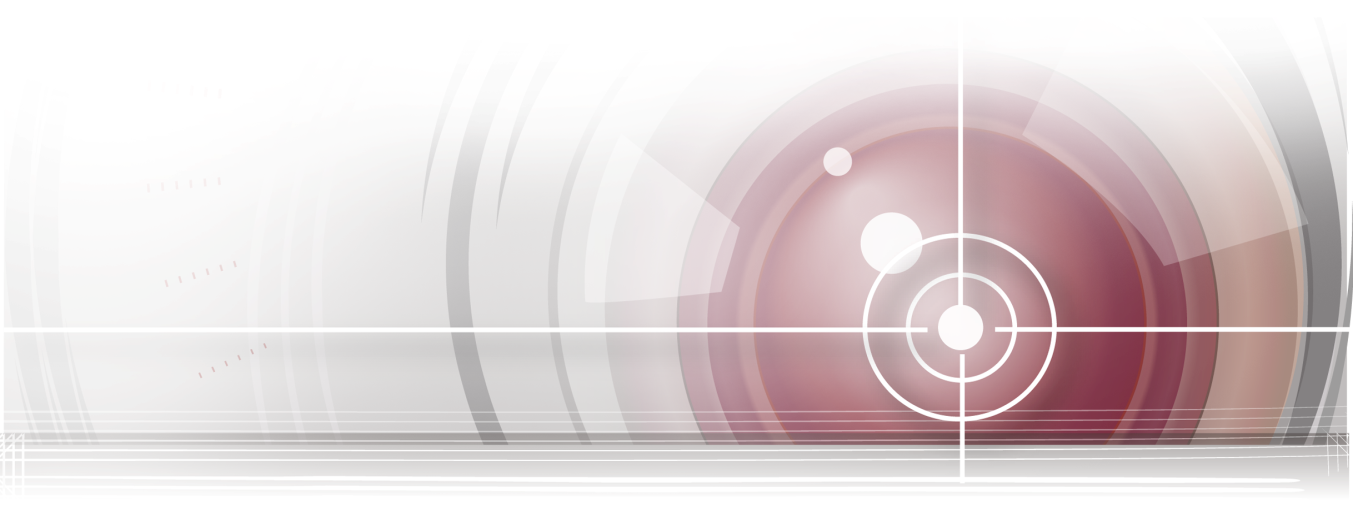 GS-AC01 Single-door Access Controller GS-AC02 Double-door Access ControllerGS-AC04 Four-door Access Controller32-bit high-speed processorTCP/IP network communication, with self-adaptive network interface. The communication data is encrypted to ensure information securitySupports Wiegand interface for accessing card reader. Wiegand interface supports W26/ W34 and is seamlessly compatible with third-party card readerMassive storage with 10, 000 cards information and 50,000 card swiping recordsSupports first card function, super card and super password function, online upgrade function and online remote control of the doorsSupports various card types such as normal/ disabled/blacklist/patrol/visitor/duress/ super card, etc.Supports tamper-proof alarm for card reader, unsecured door alarm, forced entry door alarm, alarm for door opening timeout, duress alarm, and alarm for invalid card swiping attempts alarm, case in alarm and restore, insufficient storage alarm for offline event, network break alarmThe recognition and storage of card number with maximum 20 digitsSupports online and offline operating mode;Supports time synchronization via NTP, manual or automatic methodWatchdog for device running status detectionData can be permanently saved when the access controller is powered offUL ListedHigh/low temperature resistant design(-20°C to + 65°C)The GS-AC0X is a series of powerful and stable access controllers, using the logical architecture design. The uplink and downlink adopt TCP/IP and wiegand communicate respectively. Its signal processed with special encryption and can be run offline. Anti-tampering function is also supported.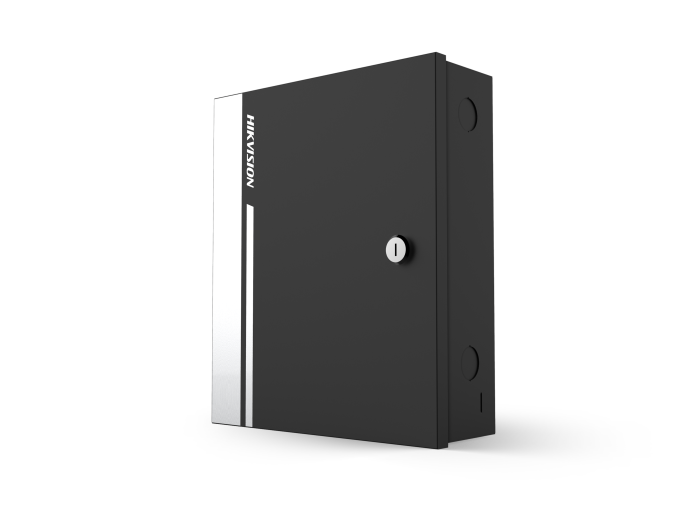 ModelGS-AC01GS-AC02GS-AC04Working VoltageDC 12VDC 12VDC 12VPower Dissipation(with Load)≤50W≤100W≤100WPower consumption≤3.5W (without Load)≤3.5W (without Load)≤3.5W (without Load)Processor32-bit32-bit32-bitRAM8M8M8MUplink Communication InterfaceTCP/IPTCP/IPTCP/IPDownlink Communication InterfaceWiegand (W26/W34)Wiegand (W26/W34)Wiegand (W26/W34)StorageStorage for 10, 000 Valid Cards Information and 50, 000 Card Swiping RecordsStorage for 10, 000 Valid Cards Information and 50, 000 Card Swiping RecordsStorage for 10, 000 Valid Cards Information and 50, 000 Card Swiping RecordsLED IndicatorPower Supply Status, Communication Status, Abnormal StatusPower Supply Status, Communication Status, Abnormal StatusPower Supply Status, Communication Status, Abnormal StatusBuilt-in ClockYesYesYesAccessible Card Reader2 Card Readers (Wiegand Interface) 4 Card Readers (Wiegand Interface) 4 Card Readers (Wiegand Interface) Input InterfaceDoor Sensor × 1, Exit Button × 1, Case Input × 1Door Sensor × 2, Exit Button × 2,Case Input × 2Door Sensor × 4, Exit Button × 4, Case Input × 4Output InterfaceLock Relay × 1, Alarm Relay × 1Lock Relay × 2, Alarm Relay × 2Lock Relay × 4, Alarm Relay × 4Working Temperature-20°C to +65°C (-4°F to +149°F)-20°C to +65°C (-4°F to +149°F)-20°C to +65°C (-4°F to +149°F)Working Humidity10% to 90% (Non-Condensing)10% to 90% (Non-Condensing)10% to 90% (Non-Condensing)Dimensions (L×W×H)285mm × 237mm × 69mm (11.22" × 9.33" × 2.72")285mm × 237mm × 69mm (11.22" × 9.33" × 2.72")285mm × 237mm × 69mm (11.22" × 9.33" × 2.72")CertificationsUL ListedUL ListedUL Listed